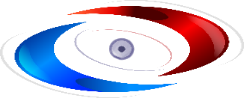 Në bazë të nenit 18 paragrafi 1 nënparagrafi 13 dhe neni 20 paragrafi 1 nënparagrafi 5, dhe në lidhje me nenin 27 paragrafi 3 dhe neni 28 të Ligjit për Shërbime Mediatike Audio dhe Audiovizuele (“Gazeta Zyrtare e Republikës së Maqedonisë”) nr. 184/13, 13/14, 44/14, 101/14, 132/14, 142/16, 132/17, 168/18, 248/18, 27/19, dhe "Gazeta Zyrtare e Republikës së Maqedonisë së Veriut" nr. 42/20, 77/21 dhe 154/23), neni 15 paragrafi 1 nënparagrafi 12 dhe neni 39 paragrafi 1 nënparagrafi 5 të Rregullores për punë të Agjencisë për Shërbime Mediatike Audio dhe Audiovizuele (Tekst i pastruar) nr. 01-3732/1, datë 29.07.2019, dhe në pajtim me Konkluzionin e Këshillit të Agjencisë nr. 02-4655/2  datë 21.12.2023 , Këshilli i Agjencisë për Shërbime Mediatike Audio dhe Audiovizive në seancën e 40-të, të mbajtur më 21.12.2023, miratoi:PLANI VJETORPËR KRYERJEN E MBIKËQYRJES PROGRAMORE	Mbikëqyrja programore kryhet në programet e transmetuesve dhe ofruesve të shërbimeve mediatike audiovizuele sipas kërkesës, si dhe në paketat programore të ritransmetuara nga operatorët e rrjeteve publike të komunikimit elektronik nga aspekti i respektimit të Ligjit për Shërbime Mediatike Audio dhe Audiovizuele (në tekstin më tej: Ligji), akteve nënligjore të miratuara në bazë të këtij ligji, licencat për transmetimin e programeve, çertifikatat e dhëna për regjistrimin e pakove  programore dhe aktet e tjera të miratuara nga Agjencia për Shërbime Mediatike Audio dhe Audiovizuele (në tekstin më tej: Agjencia).	Planin vjetor për mbikëqyrjen programore (në tekstin më tej: Plani vjetor) miratohet nga Këshilli i Agjencisë me propozim të drejtorit.	Sipas ligjit, mbikëqyrja programore mund të jetë e rregullt, e jashtëzakonshme dhe kontrolluese. Plani vjetor zbatohet vetëm për mbikëqyrjen e rregullt.Gjatë planifikimit të fushëveprimit të aktiviteteve për mbikëqyrje të rregullt në këtë Plan Vjetor, janë marrë parasysh: obligimet e Agjencisë që dalin nga Kodi zgjedhor për monitorimin e zgjedhjeve të rregullta presidenciale dhe parlamentare të vitit 2024; Plani vjetor për mbikëqyrje administrative për vitin 2024; aktivitetet e tjera të planifikuara në Programin për punë të Agjencisë; supozimet për mbikëqyrje të jashtëzakonshme që mund të rrjedhin në bazë të kërkesave të personave juridikë ose fizikë ose të realizuara sipas detyrës zyrtare të Agjencisë; si dhe faktin se në pajtim me Ligjin për Shërbime Mediatike Audio dhe Audiovizuele, Agjencia ka detyrim që pas çdo mase të shqiptuar, pasi të ketë kaluar afati i përcaktuar në aktin individual për shqiptimin e saj, të kryejë mbikëqyrje kontrolli.TRANSMETUESITPlani vjetor për mbikëqyrjen e rregullt  programore përfshin një pjesë të madhe të transmetuesve që i nënshtrohen mbikëqyrjes programore: shërbimet programore në radio dhe televizive të Shërbimit publik radiodifuziv (TVM), pjesë të shoqërive tregtare radiodifuzive me shërbime programore në radio dhe televizion, si dhe institucionet e transmetimit jofitimprurës.	Në pajtim me Metodologjinë për kryerjen e mbikëqyrjes programore, gjatë vitit 2024 është planifikuar mbikëqyrja e katër grupeve të detyrimeve për transmetuesit që dalin nga Ligji për Shërbime Mediatike Audio dhe Audiovizuele - respektimi i obligimeve për transmetimin e komunikimeve komerciale audio dhe audiovizuele; për mbrojtjen e të miturve; për nxitjen dhe mbrojtjen e identitetit kulturor dhe për detyrime të tjera programore.Mbikëqyrja e rregullt  programoree respektimit të detyrimeve për transmetim tëkomunikimeve komerciale audio dhe audiovizuelePasqyrë e dispozitave ligjore që do t'i nënshtrohen mbikëqyrjes:Neni 53Komunikimi komercial audiovizuel(1) Komunikimi komercial audiovizuel duhet të njihet menjëherë si i tillë.(2) Nuk lejohen komunikimet e fshehta komerciale audiovizuele.(3) Komunikimi komercial audiovizuel nuk duhet të përdorë teknika subkoshiencë.(4) Komunikimet komerciale audiovizuele nuk mund:- të vërë në dyshim respektimin e dinjitetit njerëzor,- të përfshijnë ose promovojnë çdo diskriminim në bazë gjinore, racë, përkatësisë etnike, kombësi, fe ose besim, invaliditet, moshë ose orientim seksual,- të inkurajojë sjellje që është e dëmshme për shëndetin ose sigurinë dhe- të inkurajojë sjellje që rrezikon ndjeshëm mjedisin jetësor.(5) Ndalohen komunikimet komerciale audiovizuele që paraqesin rrejshëm natyrën, karakteristikat, cilësinë ose origjinën gjeografike të produkteve, shërbimeve ose aktiviteteve komerciale (tregtare).(6) Për besueshmërinë dhe saktësinë e pretendimeve dhe të dhënave në komunikimet komerciale audiovizuele, përgjegjës është porositësi i tyre, ndërsa për respektimin e tyre me ligjin, redaktori përgjegjës në ofruesin e shërbimit mediatik audiovizual.(7) Nuk lejohet çdo formë e komunikimit komercial audiovizual që promovon drogë, cigare ose produkte të tjera duhani, cigare elektronike dhe mjete për plotësimin e tyre, si dhe alkool dhe pije alkoolike, përveç verës dhe birrës.( 8) Komunikimet komerciale audiovizuele për verën dhe birrën nuk duhet:- të jenë të destinuara posaçërisht për të miturit, dhe në veçanti nuk duhet t’i tregojnë të miturit që i konsumojnë ato,- të lidhin konsumin e tyre me përmirësimin e aftësive fizike ose me drejtimin e automjetit,- të krijojë përshtypjen se konsumimi i tyre kontribuon në suksesin social ose seksual,- të pretendojnë se vera dhe birra kanë veti terapeutike ose se janë stimulues, qetësues ose mjete për të zgjidhur konfliktet personale,- të inkurajojë konsumimin e tyre të papërcaktuar ose të përfaqësojë abstinencën ose moderimin në  këndvështrim negativ dhe- për të theksuar se përqindja e lartë e alkoolit është cilësi pozitive e pijeve alkoolike.(9) Komunikimet komerciale audiovizuele që promovojnë produkte mjekësore dhe trajtime mjekësore që ofrohen vetëm me recetë nuk lejohen.(10) Komunikimet komerciale audiovizuele për produktet mjekësore dhe trajtimet mjekësore që jipen pa recetën e mjekut nuk duhet të nxisin përdorimin e tyre të paarsyeshëm, duke i paraqitur në mënyrë objektive dhe pa ekzagjeruar vetitë e tyre, në pajtim me udhëzimet për përdorimin e tyre.(11) Nuk lejohen komunikimet komerciale audiovizuele për armët, armët e zjarrit(gjuetisë) dhe mjetet piroteknike dhe kompanitë që i shesin ato.(12) Shërbimit radiodifuziv publik nuk i lejohet komunikimi komercial audiovizual për partitë politike, koalicionet dhe përfaqësuesit e tyre, kandidatët e pavarur dhe bartësit e funksioneve politike.(13) Komunikimet komerciale audiovizuele nuk duhet të shkaktojnë dëm fizik, mendor ose moral te të miturit. (14) Komunikimet komerciale audiovizuele drejtuar të miturve ose në të cilat ata marrin pjesë nuk mund të:- bindin drejtpërdrejt të miturit të blejnë ose marrin me qira një produkt ose shërbim duke përdorur papërvojën ose mendjemprehtësinë e tyre,- të inkurajojë drejtpërdrejt të miturit që t'u kërkojnë prindërve ose personave të tjerë që tu blejnë produktet ose shërbimet e reklamuara,- të përfitojnë nga besimi i veçantë që të miturit kanë ndaj prindërve, mësuesve apo personave të tjerë dhe- për të përshkruar të miturit në situata të rrezikshme.(15) Komunikimet komerciale audiovizuele që janë pjesë përbërëse ose shoqërojnë programe për fëmijë, dhe i referohen ushqimeve dhe pijeve që përmbajnë lëndë ushqyese dhe substanca me efekt ushqyes ose fiziologjik, veçanërisht të llojit të yndyrës, acideve yndyrore të ngopura, kripës/natriumit dhe sheqernat, marrja e tepërt e të cilëve në dietën totale nuk rekomandohet, nuk duhet të:- përmbajnë informacione të pasakta ose mashtruese në lidhje me vlerën ushqyese të produktit,- sugjerimi që një ushqim ose pije e caktuar është zëvendësues i frutave dhe/ose perimeve dhe- inkurajon zakone të pashëndetshme të të ngrënit dhe për pirje, si konsumimi i pamatur, i tepruar ose i pakontrolluar.(16) Komunikimet komerciale audiovizuele duhet të transmetohen në gjuhën maqedonase, me përkthim maqedonisht ose në gjuhën e bashkësisë etnike përkatëse.(17) Komunikimet komerciale audiovizuele duhet të jenë:- në pajtim me rregulloret ligjore në fuqi në lidhje me konkurrencën e ndershme dhe- të vërtetë dhe të sinqertë, për të mos mashtruar publikun dhe jo kundër interesave të konsumatorëve.(18) Komunikimet komerciale audiovizuele nuk duhet të ndikojnë në pavarësinë editoriale të ofruesve të shërbimeve mediatike audiovizuele.(19) Dispozitat e këtij neni në mënyrë të përshtatshme zbatohen edhe në komunikimet audio-komerciale.(20) Ofruesit e shërbimeve mediatike audiovizuele miratojnë kodin e sjelljes në pajtim me nenin 26-a të këtij ligji për të reduktuar efektivisht ekspozimin e të miturve ndaj komunikimeve komerciale audiovizuele për pijet alkoolike në afat prej dy vitesh nga dita e hyrjes në fuqi të këtij ligji. Nëse ofruesit e shërbimeve të medias audiovizuele nuk e  miratojnë kodin e sjelljes në afat prej dy vietësh nga dita e hyrjes në fuqi të këtij ligji, ose nëse kodi i sjelljes nuk zbatohet efektivisht në afat prej dy vitesh nga dita e miratimit të tij, masat për zvogëlimin e ekspozimit të të miturve ndaj komunikimeve komerciale audiovizuele për pije alkoolike e përcakton Agjencia.(21) Ofruesit e shërbimeve mediatike audiovizuele miratojnë  kod të sjelljes në pajtim me nenin 26-a të këtij ligji, si formë e vetërregullimit, në lidhje me komunikimet e papërshtatshme komerciale audiovizuele që shoqërojnë ose transmetohen në kuadër të programeve të destinuara për fëmijë ose videove të krijuara nga përdoruesit të destinuara për fëmijë, në të cilat paraqiten ushqime dhe pije që përmbajnë substanca dhe përbërës ushqimorë me efekt ushqyes ose fiziologjik, veçanërisht yndyrna, acide yndyrore trans, kripë, natrium dhe sheqerna, ku marrja e tepërt e të cilave nuk rekomandohet në dietën e fëmijëve, në afat prej dy vitesh nga dita e hyrjes në fuqi të këtij ligji. Nëse ofruesit e shërbimeve mediatike audiovizuele nuk miratojnë kodin në afat prej dy vitesh nga dita e hyrjes në fuqi të këtij ligji ose kodi i sjelljes nuk zbatohet efektivisht në afat prej dy vitesh nga dita e miratimit të tij, masat për të reduktuar efektivisht ekspozimin ndaj të miturve për komunikimet komerciale audiovizuele për ushqime dhe pije me përmbajtje të lartë të yndyrave, acideve yndyrore trans, sheqernave, natriumit dhe kripës janë të përshkruara nga Agjencia.Neni 54Sponsorizimi(1) Shërbimet ose programet e mediave audio ose audiovizuele të sponsorizuara nuk duhet drejtpërdrejtë të inkurajojnë blerjen ose marrjen me qira të mallrave ose shërbimeve, veçanërisht nëpërmjet rekomandimeve të tyre të veçanta promovuese.(2) Shërbimet ose programet e mediave audio ose audiovizuele të sponsorizuara duhet të tregojnë qartë se është program i sponsorizuar. Sponsori duhet të identifikohet qartë me emrin, logon dhe/ose çdo shenjë tjetër, si p.sh. përmendja e produkteve ose shërbimeve ose shenja e tij dalluese, në mënyrë të përshtatshme, në fillim, gjatë dhe/ose në fund të programit.(3) Në shërbimet ose programet e sponsorizuara të mediave audio ose audiovizuele, përmbajtja e tyre, dhe në rastin e transmetimit dhe orari i tyre, në asnjë rast nuk duhet të pësojnë ndikim që do të ketë efekt në përgjegjësinë dhe pavarësinë editoriale të ofruesve të shërbimeve mediatike audio ose audiovizuele.(4) Rregullat e sponsorizimit rregullohen me akt nënligjor të miratuar nga Agjencia.(5) Nuk lejohet sponsorizimi i lajmeve, programeve aktuale-informative për ngjarjet aktuale dhe programet fetare.(6) Shërbimet ose programet mediatike audio dhe audiovizuele nuk mund të sponsorizohen nga persona juridikë ose fizikë, veprimtaria kryesore e të cilëve është prodhimi ose shitja e cigareve dhe produkteve të tjera të duhanit ose e cigareve elektronike dhe mjeteve për plotësimin e tyre.(7) Nuk lejohet sponsorizimi i shërbimeve ose programeve mediatike audio ose audiovizuele nga persona fizikë ose juridikë, veprimtaria kryesore e të cilëve është prodhimi ose shitja e produkteve ose ofrimi i shërbimeve ku reklamimi i të cilëve është i ndaluar në pajtim me këtë ligj.(8) Si shmangie nga paragrafi (7) i këtij neni, personat fizikë ose juridikë, aktivitetet e të cilëve përfshijnë prodhimin ose shitjen e produkteve mjekësore dhe/ose trajtimet mjekësore mund të sponsorizojnë shërbime mediatike audio dhe audiovizuele. Në këtë rast, mund të promovohet vetëm emri ose imazhi i tyre, por jo produkte konkrete mjekësore ose trajtime mjekësore të disponueshme vetëm me recetë.(9) Nuk lejohet identifikimi i sponsorit gjatë dokumentarëve dhe programeve për fëmijë.Neni 55Plasimi (vendosja) e produktit(1) Vendosja e produktit lejohet në të gjitha llojet e shërbimeve mediatike audio dhe audiovizuele, me përjashtim të lajmeve dhe programeve të përkushtuara për çështjet dhe temat aktuale, programet kushtuar çështjeve të konsumatorit, programet fetare dhe programet për fëmijë.(2) Programet audio dhe audiovizuale që përmbajnë vendosjen e produktit duhet të plotësojnë kushtet e mëposhtme:- përmbajtja dhe organizimi i tyre në kuadër të skemës programore, në rastin e transmetimeve televizive dhe radio ose në katalogun e programeve, në rastin e shërbimeve mediatike audiovizuele sipas kërkesës, në asnjë rast nuk do të ndikohet në mënyrë që të ketë efekt mbi përgjegjësinë dhe pavarësinë editoriale të ofruesit të shërbimit mediatik,- nuk do të inkurajojë drejtpërdrejt blerjen ose marrjen me qira të mallrave ose shërbimeve, veçanërisht nëpërmjet rekomandimi të veçantë promovues të mallrave dhe shërbimeve,- nuk do t'i kushtojë rëndësi të tepërt (theksimit ose referencës) produktit në fjalë dhe- shikuesit dhe dëgjuesit duhet të informohen qartë për ekzistencën e vendosjes së produktit në fillim dhe në fund të programit dhe kur programi rifillon pas çdo pushimi reklamues, në mënyrë që të shmanget konfuzioni midis shikuesve dhe dëgjuesve.(3) Dispozitat nga paragrafi (2) nënparagrafi (4) i këtij neni nuk zbatohen nëse programi audio dhe audiovizual që përmban vendosjen e produktit nuk është prodhuar ose porositur nga ofruesi i shërbimeve mediatike ose nga ndërmarrja e lidhur me ofruesin e shërbimeve mediatike.(4) nuk lejohet vendosja (plasimi) tregtimi i cigareve dhe produkteve të tjera të duhanit, cigareve elektronike dhe mjeteve për plotësimin e tyre, alkoolit dhe pijeve alkoolike (përveç verës dhe birrës), armëve, armëve të gjuetis (zjarrit) dhe mjeteve piroteknike, si dhe tregtimi i produkteve të personave juridikë ose fizikë të cilëve veprimtaria bazë është prodhimi ose shitja e produkteve dhe shërbimeve për të cilat me këtë ligj janë të ndaluara komunikimet komerciale audio dhe audiovizuele.(5) Nuk lejohet tregtimi i produkteve mjekësore dhe trajtimeve mjekësore që jipen vetëm me recetë të mjekut.(6) Dispozitat e këtij ligji që rregullojnë tregtimin e produkteve zbatohen për programet e prodhuara pas janarit 2014.Neni 98Kushtet për reklamim dhe teleshoping(1) Reklamimi dhe teleshopingu duhet të jenë qartësisht të identifikueshëm dhe të ndara nga pjesët e tjera të programit. Për të mos penguar përdorimin e teknikave të reja të reklamimit, përveç mjeteve optike dhe/ose zhurmës, reklamimi dhe teleshopingu mund të ndahen nga pjesët e tjera të programit dhe me mjete hapësinore.(2) Rregullat për teknikat e reja të reklamimit i përcakton Agjencia.Neni 99Mënyra e reklamimit dhe teleshoping(1) Spotet reklamuese dhe teleshoping, si rregull, transmetohen në blloqe të futura brenda dhe ndërmjet programeve. Si përjashtim, reklamat e izoluara dhe spotet teleshoping lejohen në transmetimet e ngjarjeve sportive. Spote të izoluara reklamimi dhe teleshoping në programe të tjera dhe ndërmjet programeve transmetohen si përjashtim.(2) Dritaret e teleshopingut duhet të jenë të shënuara qartë me mjete optike dhe zhurmues dhe të kenë kohëzgjatje të vazhdueshme prej të paktën 15 minutash.(3) Nuk lejohet teleshopingu i produkteve mjekësore që i nënshtrohen autorizimit për tregtim, si dhe trajtimeve mjekësore.(4) Reklamimi nuk mund të transmetohet në programe për fëmijë kohëzgjatja e të cilave është e barabartë ose më e shkurtër se 30 minuta. Transmetimi i teleshopingut në programet për fëmijë është i ndaluar.(5) Në programet për fëmijë që zgjasin më shumë se 30 minuta (duke përjashtuar kohën e caktuar për reklamim), spotet reklamuese mund të transmetohen një herë në çdo 30 minuta.(6) Nuk lejohet transmetimi i reklamave dhe teleshopingut në shërbesa fetare apo predikime.(7) Nuk lejohet transmetimi i reklamave në programet e institucioneve radiodifuzive jofitimprurëse.(8) Reklamimi dhe teleshopingu duhet të futen në programet e transmetuesve në atë mënyrë që të mos cenohet integriteti dhe vlera e programit dhe të drejtat e bartësve të të drejtave, duke marrë parasysh ndërprerjet natyrore, kohëzgjatjen dhe llojin e programit.(9) Filmat televizivë dhe kinematografikë, përveç serialeve dhe filmave dokumentarë, si dhe lajmet mund të ndërpriten për transmetimin e spoteve reklamuese dhe/ose teleshoping një herë për çdo periudhë të planifikuar prej të paktën 30 minutash.Neni 100Kohëzgjatja e spoteve reklamuese dhe teleshoping(1) Kohëzgjatja e spoteve reklamuese dhe teleshoping të transmetuara ndërmjet orës 6:00 dhe 18:00 nuk duhet të kalojë 20% të kohës totale të transmetimit në atë periudhë. Kohëzgjatja e spoteve reklamuese dhe teleshoping të transmetuara ndërmjet orës 18:00 dhe 24:00 nuk duhet të kalojë 20% të kohës totale të transmetimit në atë periudhë.(2) Dispozitat nga paragrafi (1) i këtij neni nuk vlejnë për shërbimin publik radiodifuziv.(3) Kohëzgjatja nga paragrafi (1) i këtij neni nuk vlen për:- shpalljet e transmetuesit në lidhje me programet e tij dhe produktet ndihmëse që rrjedhin drejtpërdrejt nga ato programe, njoftimet e sponsorizimit dhe vendosjes së produkteve, kornizat neutrale midis përmbajtjes së redaktuar dhe spoteve reklamuese ose teleshoping, si dhe midis spoteve individuale dhe- njoftimet me interes publik dhe apelet për bamirësi që radiodifuzerët transmetojnë pa pagesë dhe shënohen si "transmetim falas".Neni 101Ndalimi i pjesëmarrjes në reklama dhe teleshoping të personave të caktuarNë reklama dhe teleshoping personat që prezantojnë rregullisht lajme dhe emisione aktuale informative nuk guxojnë të shfaqen as vizualisht as me zë.Plani i mbikëqyrjes - llojet e transmetuesve dhe periudha e zbatimit:	Mbikëqyrja e rregullt programore për respektimin e detyrimeve për transmetimin e komunikimeve komerciale audio dhe audiovizive do të kryhet në:Shërbimet programore televizive të Shërbimit Publik Radiodifuziv -në shkurt 2024 ;Shërbimet e programeve televizive komerciale kombëtare që transmetohen përmes ORRPKE-së –në shtator 2024;Shërbimet kombëtare të programeve televizive komerciale tokësore -në shtator 2024;Shërbimet kombëtare të programeve televizive satelitore komerciale -në shtator 2024;Shërbimet e programeve televizive komerciale rajonale – zgjedhje prej 6 –në tetor 2024;Shërbimet e programeve televizive komerciale lokale – zgjedhje prej 5 –në nëntor 2024;Shërbimet programore në radio të Shërbimit Publik Radiodifuziv –në janar 2024;Shërbimet kombëtare të programeve të radios komerciale -në korrik 2024;Shërbimet e programeve radio komerciale rajonale –  zgjedhje prej 5në gusht 2024;Shërbime të programeve radio jofitimprurëse -në dhjetor 2024.Mbikëqyrja e rregullt programorembi respektimin e detyrimeve për mbrojtjen e të miturvenga programet që mund ta dëmtojnë zhvillimin e tyre fizik, mendor ose moralPasqyrë e dispozitave ligjore që do t'i nënshtrohen mbikëqyrjes:Neni 50Mbrojtja e të miturve(1) Transmetuesit e radios nuk mund të transmetojnë ose ritransmetojnë programe që mund seriozisht të dëmtojnë  zhvillimin fizik, mendor ose moral të të miturve, veçanërisht programe që përmbajnë pornografi ose dhunë të tepruar. Ofruesit e shërbimeve, sipas kërkesës, duhet të marrin masa teknike më të rrepta për të siguruar që të miturit të mbrohen nga përmbajtjet e dëmshme si dhuna e tepruar dhe pornografia.(2) Dhuna e tepruar është përhapja e mesazheve tekstuale, verbale dhe vizuale që, në terma programorë të aksesueshëm për të miturit, lavdërojnë format fizike, verbale ose psikologjike të sadizmit ose lloje të ngjashme të dhunës, e cila është qëllim në vetvete dhe në asnjë mënyrë nuk mund të justifikohet qoftë përmes kontekstit të zhanrit, qoftë përmes motiveve të veprimit dramatik të programit të shfaqur.(3) Përveç programeve nga paragrafi (1) i këtij neni, programe të tjera që mund të dëmtojnë zhvillimin fizik, mendor dhe moral të të miturve, sigurohen nga ofruesit e shërbimeve mediatike audiovizuele në mënyrë që të miturit normalisht të mos kenë mundësi t'i shohin apo dëgjojnë programet. Kur programet transmetohen ose riprodhohen në formë të pa koduar, ofruesi i shërbimeve mediatike audiovizuele është i detyruar që përpara transmetimit të tyre të japë  paralajmërim paraprak akustik dhe mundësinë për t'u identifikuar (njohur) me anë të shenjave vizuele (pamore) gjatë gjithë transmetimit të programeve.(4) Operatorët e rrjeteve publike të komunikimit elektronik mund të transmetojnë ose ritransmetojnë shërbime programore me pornografi vetëm në formë të koduar.(5) Transmetimi ose ritransmetimi i pornografisë për fëmijë është i ndaluar.(6) Masat teknike, transmetimi periodik, paralajmërimi akustik, shenjat vizuale dhe mënyra e veprimit të ofruesve të shërbimeve mediatike audiovizuele në rastet nga paragrafët (1) dhe (3) të këtij neni i përcakton Agjencia.Neni 50-aMbrojtja e të dhënave personale të të miturveTë dhënat personale të të miturve(fëmijëve) të mbledhura ose të gjeneruara ose të përfituara ndryshe nga ofruesit e shërbimeve mediatike, gjatë zbatimit të masave të nenit 50 të këtij ligji, nuk mund të përpunohen për qëllime komerciale, siç është marketingu i drejtpërdrejtë, profilizimi dhe analiza ose reklamimi i sjelljes.Plani i mbikëqyrjes - llojet e transmetuesve dhe periudha e zbatimit:	Mbikëqyrja e rregullt e programit për respektimin e detyrimeve për mbrojtjen e të miturve(fëmijëve) nga programet që mund të dëmtojnë zhvillimin e tyre fizik, mendor ose moral do të kryhet në:Shërbimet programore televizive të Shërbimit Publik Radiodifuziv -në shkurt 2024 ;Shërbimet e programeve televizive komerciale kombëtare që transmetohen përmes ORRPKE-së –në shtator 2024;Shërbimet kombëtare të programeve televizive komerciale tokësore -në shtator 2024;Shërbimet kombëtare të programeve televizive satelitore komerciale -në shtator 2024;Shërbimet e programeve televizive komerciale rajonale – zgjedhje prej 6 –në tetor 2024;Shërbimet e programeve televizive komerciale lokale – zgjedhje prej 5 –në nëntor 2024;Mbikëqyrja e rregullt  programorembi respektimin e detyrimevepër të inkurajuar dhe mbrojtur identitetin kulturorPasqyrë e dispozitave ligjore që do t'i nënshtrohen mbikëqyrjes:Neni 64Përdorimi i gjuhës(1) Transmetuesit janë të obliguar që programin ta transmetojnë në gjuhën maqedonase dhe alfabetin cirilik, ndërsa në rastet kur programi është i dedikuar për bashkësinë që nuk është shumicë, në gjuhën dhe shkrimin e asaj bashkësie.(2) Nëse shërbimet programore që ritransmetohen përmes rrjeteve publike të komunikimit elektronik janë të titruar në gjuhë të ndryshme nga gjuha në të cilën janë prodhuar fillimisht, ato duhet të jenë të titruara në gjuhën maqedonase ose në gjuhën e komunitetit joshumicë, të cilën e flasin së paku 20% e qytetarëve në Republikën e Maqedonisë, përveç teleshopingut dhe reklamave.(3) Programet në gjuhë të huaja ose pjesët e tyre që transmetohen në programet e transmetuesve duhet të përkthehen në gjuhën maqedonase, përkatësisht në gjuhën e komunitetit që nuk është shumicë.(4) Dispozitat nga paragrafi (3) i këtij neni nuk zbatohen për transmetimet e ngjarjeve muzikore dhe skenike, për programet edukative për mësimin e gjuhës së huaj, si dhe për pjesët e programeve të destinuara për të huaj.(5) Pjesët e programeve që nuk janë të përkthyera lajmërohen (shpallen) në gjuhën maqedonase, përkatësisht në gjuhën e komunitetit që nuk është shumicë.Neni 80Tarifa Kompensimi i licencës së transmetimit televiziv ose radio(7) Shoqëritë Tregtare Radiodifuzive që transmetojnë program në radio dhe që në fillim të vitit kalendarik vullnetarisht i raportojnë Agjencisë për Shërbime Mediatike Audio dhe Audiovizuele përqindje të transmetimit të muzikës në gjuhën maqedonase dhe të bashkësive etnike, do të përfitojë një ulje në shumë për të njëjtën përqindje të tarifës së licencës.(8) Ulja minimale e tarifës së licencës mbi këtë bazë mund të jetë 10%, dhe ulja maksimale deri në 30%. Shoqëritë Tregtare Radiodifuzive që transmetojnë program në radio dhe që transmetojnë muzikë më shumë se 30% në gjuhën maqedonase dhe të bashkësive etnike, nuk mund të kenë ulje të tarifës së licencës për më shumë se 30%.Neni 91Detyrimet e transmetuesve për transmetimin e veprave evropianedhe vepra nga prodhues të pavarur(1) Transmetuesit televizivë që transmetojnë shërbime programore televizive në nivel shtetëror, kur është e mundur dhe me mjete adekuate, duhet të sigurojnë që të paktën 51% e totalit të programeve të transmetuara gjatë vitit të jenë vepra audiovizuele evropiane, vepra pa llogaritur kohën e caktuar për lajme, ngjarje sportive, lojëra, reklama, teletekst dhe shërbime teleshoping.(2) Transmetuesit që transmetojnë shërbime programore televizive në nivel shtetëror janë të detyruar nga buxheti të dedikuar për programe të  ndajnë së paku 10%  për vepra audiovizuele evropiane nga producentë të pavarur, ku së paku gjysma e tyre duhet të prodhohen në pesë vitet e fundit.(3) Transmetuesit duhet ta përmbushin obligimin nga paragrafët (1), (2) dhe (5) të këtij neni në mënyrë progresive, në bazë të kritereve përkatëse, në pajtim me realizimin e funksioneve mediatike (informative, edukative dhe argëtuese).(4) Rregullat për përmbushjen e obligimeve nga ky nen rregullohen me akt nënligjor të miratuar nga Agjencia.(5) Si shmangie nga paragrafi (1) i këtij neni, shërbimi publik radiodifuziv është i obliguar që së paku një shërbim programor televiziv në gjuhën maqedonase të siguroj jo më pak se 60% nga totali i përgjithshëm i programeve të treansmetuara gjatë vitit të jenë vepra evropiane audiovizuele.(6) Në pjesën e veprave evropiane përfshihen edhe veprat audiovizuele me prodhim vendor dhe veprat audiovizuele maqedonase.(7) Përmbushja e obligimeve nga paragrafët (2) dhe (5) të këtij neni nga shërbimi publik radiodifuziv janë pjesë përbërëse e raportit vjetor për punën e shërbimit publik radiodifuziv për vitin paraprak.(8) Sigurimin e veprave audio dhe audiovizuele nga prodhues të pavarur, në pajtim me paragrafin (2) të këtij neni, shërbimi publik radiodifuziv e bën në pajtim me programin vjetor të punës së shërbimit publik radiodifuziv për vitin vijues.Neni 92Detyrimet e transmetuesve për transmetimin e programeve në gjuhën maqedonaseose në gjuhët e bashkësive në Republikën e Maqedonisë(1) Shoqëritë Tregtare Radiodifuzive që transmetojnë shërbim programor televiziv janë të detyruara të transmetojnë në ditë së paku 30% program të krijuar burimor si vepra audio ose audiovizuele maqedonase, kurse shërbimi publik transmetues së paku 40%.(2) Dispozitat nga paragrafi (1) i këtij neni nuk zbatohen për shërbimet programore të formatit të specializuar.(3) Shoqëritë Tregtare Radiodifuzive që transmetojnë shërbim programore televizive janë të detyruar që në periudhën prej orës 07:00 deri në ora 19:00 të përmbushin së paku gjysmën e obligimeve të përcaktuara në paragrafin (1) të këtij neni.(4) Shërbimi publik radiodifuziv është i detyruar të ofrojë së paku një shërbim programor në radio në gjuhën maqedonase dhe shërbim programor në radio në gjuhët e bashkësive etnike që nuk janë shumicë në Republikën e Maqedonisë, gjatë një dite të siguron së paku 50% të muzikës instrumentale, vokale dhe/ose vokalo-instrumentale të transmetuar fillimisht e prodhuar në Republikën e Maqedonisë, dhe të jetë në gjuhën maqedonase ose në gjuhën e bashkësive etnike që nuk janë shumicë, dhe shërbimi i dytë programor në radio në gjuhën maqedonase gjatë ditës duhet të sigurojë së paku 30% të muzikës instrumentale, vokale dhe/ose vokale-instrumentale të transmetuar fillimisht në Republikën e Maqedonisë dhe të jetë në gjuhën maqedonase.(5) Rregullat për zbatimin e detyrimeve nga ky nen më hollësisht i përcakton Agjencia .
Plani i mbikëqyrjes - llojet e transmetuesve dhe periudha e zbatimit:Mbikëqyrja e rregullt programore për respektimin e detyrimeve për transmetimin e veprave evropiane dhe veprave nga producentë të pavarur (neni 91) do të kryhet në: Shërbimin e parë programor televiziv të Shërbimit Publik Radiodifuziv (TVM1); Shërbimet e programeve televizive komerciale tokësore kombëtare (Sitel, Kanal 5, Telma, Alfa dhe Alsat M); Shërbimet e programeve televizive komerciale satelitore kombëtare (24 Vesti dhe Nasha TV) dhe shërbimet e programeve televizive komerciale kombëtare që transmetohen përmes ORRPKE (TV KLAN MAQEDONIA, TV 21-M, TV Sonce dhe TV Shenja).Raport për respektim të nenit 91 paragrafi 1 për vitin 2023 (përqindja e veprave audiovizuele evropiane) në TVM1 dhe SHTR në nivel shtetëror.në qershor 2024;Raportet për respektim të nenit 91 paragrafi 2 për vitin 2023 (10% e buxhetit të programit të ndahet për vepra audiovizuele evropiane nga prodhues të pavarur) në TVM1 dhe SHTR në nivel shtetëror.në qershor 2024;Mbikëqyrja e rregullt programore për respektimin e detyrimeve për nxitjen dhe mbrojtjen e identitetit kulturor - program i krijuar burimor si vepra audio ose audiovizuele maqedonase (neni 92), detyrimi i marrë vullnetarisht për të transmetuar muzikë vendase nga ana e radiove (neni 80) dhe për përdorim të gjuhës (neni 64) do të zbatohet në:Shërbimet programore televizive të Shërbimit Publik Radiodifuziv -në shkurt 2024 ;Shërbimet programeve televizive komerciale kombëtare që transmetohen përmes ORRPKE-së –në shtator 2024;Shërbimet programore televizive komerciale tokësore kombëtare -në shtator 2024;Shërbimet programore televizive komeciale satelitore kombëtare -në shtator 2024;Shërbimet e programeve televizive komerciale rajonale – zgjedhje prej 6 –në tetor 2024;Shërbimet e programeve televizive komerciale lokale – zgjedhje prej 5 –në nëntor 2024;Shërbimet programore në radio të Shërbimit Publik Radiodifuziv –në janar 2024;Shërbimet kombëtare të programeve të radios komerciale -në korrik 2024;Shërbimet e programeve radio komerciale rajonale – zgjedhje prej 5në gusht 2024;Shërbime të programeve radio jofitimprurëse -në dhjetor 2024.Mbikëqyrja e rregullt programorepër respektimin e detyrimeve të tjera programorePasqyrë e dispozitave ligjore që do t'i nënshtrohen mbikëqyrjes:Neni 52Detyrimet në ofrimin e kuizeve oseformave të tjera të ndryshme të pjesëmarrjes në shpërblimeOfruesi i Shërbimeve Mediatike Audio ose Audiovizuele gjatë transmetimit të kuizeve ose formave të tjera të ndryshme të pjesëmarrjes në shpërblime të dëgjuesve ose shikuesve është i detyruar të sigurojë publikimin e qartë të rregullave për ato përmbajtje dhe për çmimin e premtuar publikisht, në mënyrën e përcaktuar nga Agjencia.Neni 90Kohëzgjatja e transmetimit ditor nga transmetuesit(1) Transmetuesit që kryejnë veprimtari në nivel shtetëror janë të detyruar të transmetojnë së paku 18 orë program në radio në ditë dhe së paku 12 orë në ditë programe televizive.(2) Me përjashtim të paragrafit (1) të këtij neni, shërbimet programore shtesë të Shërbimit publik radiodifuziv, të përcaktuara në nenin 107 paragrafi (5) të këtij ligji, mund të transmetojnë edhe numër më të vogël të orëve programore në ditë.(3) Transmetuesit që kryejnë veprimtari në nivel rajonal janë të detyruar të transmetojnë së paku 12 orë program në radio në ditë dhe së paku 8 orë në ditë programe televizive.(4) Transmetuesit që kryejnë veprimtari në nivel lokal janë të detyruar të transmetojnë së paku 10 orë në ditë program në radio dhe së paku 6 orë në ditë programe televizive.(5) Institucionet radiodifuzive jofitimprurëse janë të detyruara të transmetojnë së paku 4 orë në ditë program në radio.(6) Në programin ditor nuk llogaritet transmetimi i imazheve (fotografive), sinjaleve testuese dhe llojeve të tjera të materialit audio dhe audiovizual që nuk përfshihen në përkufizimet e programit audio dhe audiovizual nga neni 3 i këtij ligji.Neni 93Përdorimi i shërbimeve telefonikeme vlerë të shtuar dhe votimi telefonik(1) Transmetuesit mund të shfrytëzojnë shërbime telefonike me vlerë të shtuar, përfshirë këtu dhe votimin  telefonik, përveç në lajme, programe informative dhe edukative, shërbime dhe predikime fetare dhe programe për fëmijë.(2) Në programet e institucioneve radiodifuzive jofitimprurëse nuk lejohet shfrytëzimi i shërbimeve telefonike me vlerë të shtuar.(3) Rregullat për shfrytëzimin e shërbimeve telefonike me vlerë të shtuar në llojet e tjera të programeve i përcakton Agjencia.Neni 94Transmetimi i lojërave të fatit(1) Transmetuesit mund të transmetojnë lojëra të fatit të organizuara vetëm nga subjektet me licencë nga organi kompetent për organizimin e lojërave të fatit.(2) Shërbimi publik radiodifuziv në programet e tij nuk mund të organizojë dhe transmetojë lojëra fati me baste në garat sportive.Plani i mbikëqyrjes - llojet e transmetuesve dhe periudha e zbatimit:Mbikëqyrja e rregullt e programit për respektimin e detyrimeve të tjera të programit do të kryhet në:Shërbimet programore televizive të Shërbimit Publik Radiodifuziv -në shkurt 2024 ;Shërbimet e programeve televizive komerciale kombëtare që transmetohen përmes ORRPKE-së –në shtator 2024;Shërbimet kombëtare të programeve televizive komerciale tokësore -në shtator 2024;Shërbimet kombëtare të programeve televizive satelitore komerciale -në shtator 2024;Shërbimet e programeve televizive komerciale rajonale – zgjedhje prej 6 –në tetor 2024;Shërbimet e programeve televizive komerciale lokale –  zgjedhje prej 5 –në nëntor 2024;Shërbimet programore në radio të Shërbimit Publik Radiodifuziv –në janar 2024;Shërbimet kombëtare të programeve të radios komerciale -në korrik 2024;Shërbimet  programore në radio komerciale rajonale – zgjedhje prej 5në gusht 2024;Shërbime programore në radio jofitimprurëse -në dhjetor 2024.OFRUESIT E SHËRBIMEVE MEDIATIKE AUDIOVIZUELE SIPAS KËRKESËSMbikëqyrja e rregullt programore përfshin detyrimet e ofruesve të Shërbimeve Mediatike Audiovizuele sipas kërkesës që dalin nga neni 49, neni 50 dhe neni 60 i ligjit.Pasqyrë e dispozitave ligjore që do t'i nënshtrohen mbikëqyrjes:Neni 49Detyrimet për veprat kinematografikeOfruesit e shërbimeve mediatike audiovizuele nuk mund të publikojnë ose transmetojnë vepra kinematografike jashtë periudhës së përcaktuar në marrëveshjet me zotëruesit e të drejtave.Neni 50Mbrojtja e të miturve(1) Transmetuesit  nuk mund të transmetojnë ose bartin programe që mund të dëmtojnë seriozisht zhvillimin fizik, mendor ose moral të të miturve(fëmijëve), veçanërisht programe që përmbajnë pornografi ose dhunë të tepruar. Ofruesit e shërbimeve, sipas kërkesës, duhet të ndërmarrin masat teknike më të rrepta për të siguruar që të miturit të jenë të mbrojtur nga përmbajtjet më të dëmshme  si dhuna e tepruar dhe pornografia.(2) Dhuna e tepruar është përhapja e mesazheve tekstuale, verbale dhe vizuale që, në terma programorë të disponueshme për të miturit, lavdërojnë forma fizike, verbale ose forma psikologjike të sadizmit ose lloje të ngjashme të dhunës, e cila është qëllim në vetvete dhe në asnjë mënyrë nuk mund të justifikohet përmes kontekstit të zhanrit, qoftë dhe përmes motiveve të veprimit dramatik të programit të shfaqur.(3) Përveç programeve nga paragrafi (1) i këtij neni, programe të tjera që mund të dëmtojnë zhvillimin fizik, mendor dhe moral të të miturve, sigurohen nga ofruesit e shërbimeve mediatike audiovizuele në mënyrë që të miturit normalisht të mos kenë mundësi t'i shohin apo dëgjojnë programet. Kur programet transmetohen ose ritransmetohen në formë jo të koduar, ofruesi i shërbimeve mediatike audiovizuele është i detyruar që përpara transmetimit të tyre të siguron paralajmërim paraprak akustik dhe mundësinë për t'u identifikuar(njohur) me ndihmën e shenjave pamore gjatë gjithë transmetimit të programeve.Neni 60Promovimi i prodhimit dhe aksesi në veprat evropiane(1) Pjesa e veprave evropiane në katalogët e programeve të ofruesve të shërbimeve mediatike audiovizuele sipas kërkesës nën juridiksionin e Republikës së Maqedonisë së Veriut duhet të jetë së paku 30% dhe veprat evropiane duhet të pozicionohen në katalogun e programit në atë mënyrë që ato të janë të dukshme siç duhet.(2) Detyrimet nga paragrafi (1) i këtij neni nuk do të zbatohet ndaj ofruesve të shërbimeve mediatike audiovizuele me qarkullim të vogël ose shikueshmëri të vogël, as ndaj ofruesve të shërbimeve mediatike audiovizuele sipas kërkesës, kur është jopraktike ose e pajustifikuar për shkak të natyrën ose temës së përmbajtjes mediatike audiovizuele që ofrojnë.(3) Me kërkesë të Agjencisë, ofruesit e shërbimeve mediatike audiovizuele sipas kërkesës janë të detyruar ndaj Agjencisë t’i dorëzojnë dokumentet e nevojshme  për pjesëmarrjen e veprave evropiane në katalogun e programeve dhe dukshmërinë e tyre.(4) Mënyra e sigurimit të pjesëmarrjes dhe dukshmërisë së veprave evropiane në katalogun e programeve nga paragrafi (1) i këtij neni dhe shmangiet nga paragrafi (2) i këtij neni, si dhe dokumentet e nevojshme nga paragrafi (3) i këtij neni i përcakton Agjencia.Plani i mbikëqyrjes dhe periudha e zbatimit:Monitorimi i rregullt  programor të ofruesve të shërbimeve mediatike audiovizuele sipas kërkesës do të kryhet dy herë në vit.SHËNIM: Në vitin 2024, mbikëqyrja e ofruesve të shërbimeve mediatike audiovizuele sipas kërkesës, të regjistruar në Agjenci si persona fizikë, do të kryhet në bazë të një nisme të paraqitur nga autoritetet shtetërore, persona juridikë ose fizikë, si dhe në rast  dyshimi në detyrë zyrtare të Agjencisë.OPERATORËT E RRJETEVE PUBLIKE TË KOMUNIKIMIT ELEKTRONIKMbikëqyrja e rregullt programore që do të zbatohet në vitin 2024 do të përfshin detyrimet e operatorëve të rrjeteve publike të komunikimit elektronik që dalin nga neni 64 paragrafi 2, neni 141 dhe neni 143 paragrafi 3 të Ligjit për Shërbime Mediatike Audio dhe Audiovizuele.Pasqyrë e dispozitave ligjore që do t'i nënshtrohen mbikëqyrjes:Neni 64Përdorimi i gjuhës(2) Nëse shërbimet programore që ritransmetohen përmes rrjeteve publike të komunikimit elektronik janë të titruar në gjuhë të ndryshme nga gjuha në të cilën janë prodhuar fillimisht, ato duhet të jenë të titruara në gjuhën maqedonase ose në gjuhën e komunitetit joshumicë, të cilën e flasin së paku 20% e qytetarëve në Republikën e Maqedonisë, përveç teleshopingut dhe reklamave.Neni 141Ritransmetimi i shërbimeve programore(1) Operatori i rrjeteve publike të komunikimit elektronik para fillimit të ritransmetimit të shërbimeve programore në Agjenci paraqet kërkesë për regjistrimin e tij në regjistrin e operatorëve që ritransmetojnë paketa programore dhe regjistrimin e shërbimeve programore që do t'i ritransmetojë në tërësi në formën e një pakete programore.(2) Kërkesa nga paragrafi (1) i këtij neni veçanërisht përmban:		- firmë dhe selia, d.m.th. emri dhe adresa e operatorit,		- emri dhe mbiemri i personit përgjegjës të operatorit,		- paketa e programit, d.m.th. një listë të shërbimeve programore nga transmetuesit që operatori planifikon të ritransmetojë,		- mënyra në të cilën operatori do të sigurojë paketën programore,		- zona ku operatori do të sigurojë paketën programore (zona e shërbimit) dhe		- data e fillimit të sigurimit të paketës programore.(3) Agjencia me akt nënligjor do të përcaktojë përmbajtjen dhe formën e kërkesës dhe vërtetimin e regjistrimit. Formulari i aplikimit publikohet në ueb-faqen e Agjencisë.(4) Me kërkesë, personi përgjegjësi i operatorit paraqet edhe deklaratë me të cilën vërteton nën përgjegjësi të plotë morale dhe materiale se për ritransmetimin e shërbimeve programore nga paragrafi (2) i këtij neni ka të  rregulluar të drejtën autoriale dhe të drejtat e përafërta,  në pajtim me Ligjin për të drejtat autoriale dhe të drejtat e përafërta.(5) Nëse aplikacioni është i pakompletuar, përkatësisht nuk përmban të dhënat e përcaktuara në paragrafët (2) dhe (4) të këtij neni, Agjencia në afat prej tre ditësh nga dita e pranimit të aplikacionit, do ta njoftojë me shkrim operatorin dhe do të detyrohet që në afat prej pesë ditësh nga dita e pranimit të njoftimit të plotësojë aplikimin.(6) Nëse operatori nuk vepron sipas njoftimit me shkrim nga paragrafi (5) i këtij neni, do të konsiderohet se kërkesa nuk është dorëzuar.(7) Agjencia në afat prej shtatë ditësh nga dita e pranimit të aplikacionit të plotë do të japë vërtetim për regjistrimin e pakos programore të operatorit.(8) Agjencia është e detyruar që në afat prej pesë ditë pune nga dita e dhënies së vërtetimit nga paragrafi (7) i këtij neni t'ia dorëzojë Agjencisë për komunikime elektronike.(9) Agjencia udhëheq regjistrin e operatorëve që ritransmetojnë paketa programore, dhe ai përmban veçanërisht:		- emrin dhe adresën e operatorit,		- emrin dhe mbiemrin e personit përgjegjës të operatorit,		- paketën e programit, d.m.th. listë shërbimesh programore për të cilat operatori ka të rregulluar të drejtën e autorit dhe të drejtat e përafërta për ritransmetimin e tyre dhe		- zona ku operatori do të ritransmetojë shërbimet e programit (zona e shërbimit).(10) Agjencia i publikon në ueb faqen e saj të dhënat nga regjistri nga paragrafi (9) i këtij neni.(11) Për ndryshimin e të dhënave nga paragrafi (2) i këtij neni, operatori është i detyruar ta njoftojë Agjencinë në afat prej 30 ditësh pas ndryshimit të kryer. Nëse bëhet ndryshim në paketën programore, me iniciativë të tij ose në bazë të vendimit të formës së prerë të gjykatës, operatori është i detyruar të paraqesë deklaratë të re nga paragrafi (4) i këtij neni. Agjencia është e detyruar në afat prej tri ditë pune nga dita e pranimit të njoftimit për ndryshim të paketës programore të njoftojë Agjencinë për Komunikime Elektronike.(12) Agjencia është e detyruar që në afat prej shtatë ditësh nga dita e pranimit të njoftimit nga paragrafi (11) të këtij neni për ndryshimin e bërë, të regjistrojë ndryshimin në regjistër nga paragrafi (9) i këtij neni.(13) Nëse Agjencia, në bazë të mbikëqyrjes programore të kryer në pajtim me këtë ligj, konstaton se operatori ritransmeton shërbim programor i cili nuk është i regjistruar në pajtim me këtë nen, Agjencia në afat prej shtatë ditësh nga mbikëqyrja e kryer programore do të miraton vendim që urdhëron operatorin menjëherë të ndrëpresë ritransmetimin e shërbimit programor. Për vendimin e miratuar Agjencia njofton Agjencinë e Komunikimeve Elektronike dhe bartësin e së drejtës së autorit dhe të drejtave të përafërta. Vendimi për ndërprrerjen e shërbimit programor me sqarim të detajuar publikohet në ueb faqen e Agjencisë në afat prej tre ditësh nga dita e miratimit.(14) Agjencia do ta fshijë operatorin që ritransmeton shërbime programore nga regjistri nga paragrafi (9) i këtij neni  nëse:		- ka njoftuar me shkrim Agjencinë se ka ndërprerë ushtrimin e veprimtarisë,		- të ndërpresë ushtrimin e veprimtarisë për një periudhë më të gjatë se një vit,		- nuk ka filluar ushtrimin e veprimtarisë nga data e përcaktuar në aplikim dhe nuk ka njoftuar Agjencinë për ndryshimin e tij,		- me vendim gjyqësor të formës së prerë i ndalohet ushtrim i veprimtarisë dhe		- pushoi së ekzistuari.(15) Formën dhe përmbajtjen e regjistrit nga paragrafi (9) i këtij neni, i përcakton Agjencia.(16) Kërkesa për revidentimi në regjistrin e operatorëve që ritransmetojnë paketa programore dhe regjistrimi i shërbimeve programore në formë të paketave programore mund të kryhet edhe në mënyrë elektronike, duke përfshirë të gjitha veprimet e mëtutjeshme lidhur me ndryshimet e tyre në mënyrën e përcaktuar nga Agjencia.Neni 143Detyrimet e operatorit që ritransmeton shërbime programore(3) Operatori që ritransmeton shërbime programore duhet të sigurojë që paketa programore duhet detyrimisht dhe pa pagesë të përmbajë shërbimet programore të shërbimit publik të transmetimit.Plani i mbikëqyrjes dhe periudha e zbatimit:Mbikëqyrja e rregullt programore e paketave programore të operatorëve të rrjeteve publike të komunikimit elektronik do të kryhet dy herë gjatë vitit, një herë në gjashtë muaj.                                                           Agjencia për Shërbime Mediatike                                                             Audio dhe AudiovizueleNr. 01-4732/1                                                                                  Kryetari i Këshillit,22.12. 2023,                                                                         _________________________Shkupi                                                                                      Lazo PETRUSHEVSKI, d.v.